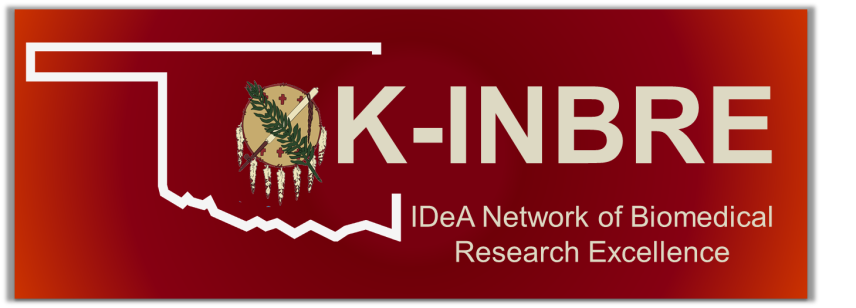 okinbre.ouhsc.eduSummer Undergraduate Research ProgramMentor Application for Summer 2017Faculty Mentor:	  University:	Department:	Address:City:					State:			Zip:	Phone:			       	Email:	Summer 2017 Project Title:Name of student requested (optional): 	Name of the person with whom the student will be directly working:		Their email:Anticipated summer supplies to be purchased with INBRE funds:	Administrative contact for purchases:	Instructions:Submit this application form along with a one-page description of project (including the work the student will perform on the project) and your NIH biosketch to Sasha Groeneveld at sasha-groeneveld@ouhsc.edu (405.225.9419) by February 1, 2017 at 5pm.  NIH biosketch must be in the NIH format with a 5-page limit.  See https://grants.nih.gov/grants/forms/biosketch.htm UNALLOWABLE SUPPLIES WITHOUT EXCEPTION:  computers, monitors, laptops, tablets, phablets, phones, phone plans, printers and printing supplies including paper and cartridges.